Formulaire d’inscription au 11e Concours multilingue Jeune Printemps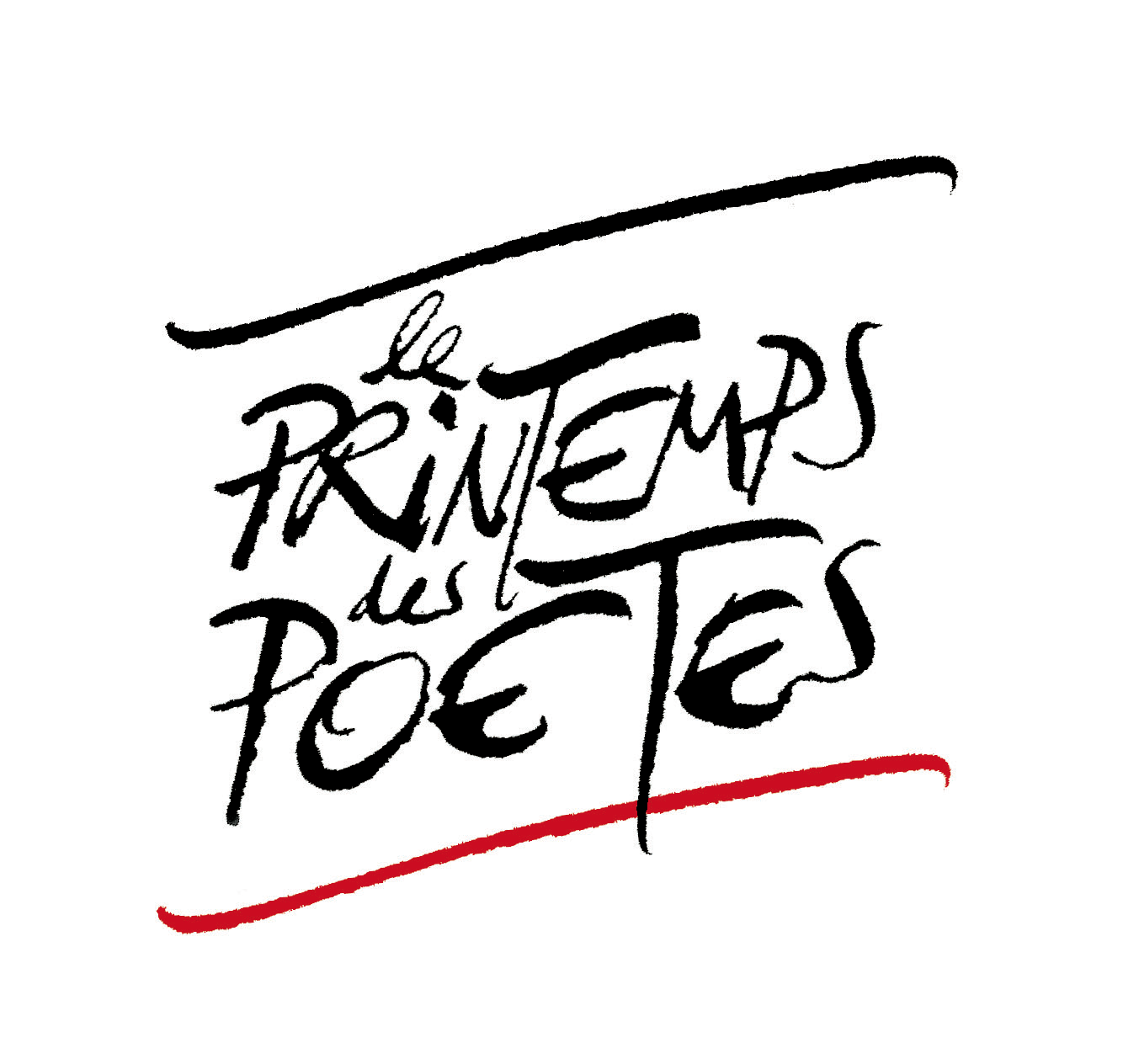 Nom et prénom : ……………………………………………………………….....Date de naissance : ………………………………….Lycée (collège) :     ……………….………………………(Professeur) :         ……………………………………….Téléphone :            ………………….……………………Adresse email:        …………………………………………….                   Ce formulaire est à envoyer avec les poèmes au plus tard pour le 31 mars 2022 à :                                     jeuneprintemps@printemps-poetes.lu